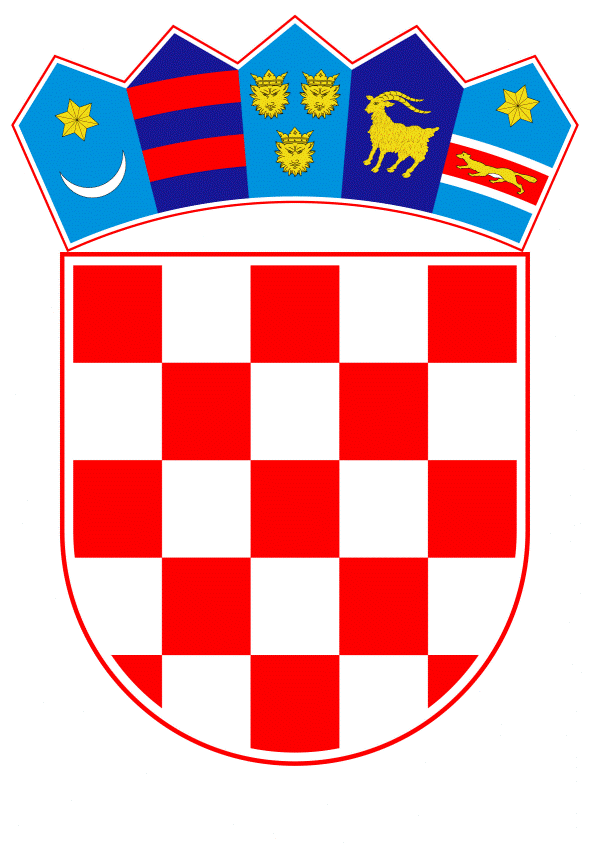 VLADA REPUBLIKE HRVATSKEZagreb, 22. listopada 2020.______________________________________________________________________________________________________________________________________________________________________________________________________________________________PrijedlogNa temelju članka 31. stavka 2. Zakona o Vladi Republike Hrvatske (Narodne novine, br. 150/11, 119/14, 93/16 i 116/18), Vlada Republike Hrvatske je na sjednici održanoj _____________ 2020. godine donijelaODLUKUo davanju ovlasti ministru financija za potpisivanje Sporazuma o zajmu između Europske unije kao zajmodavca i Republike Hrvatske kao zajmoprimca za privremenu potporu radi smanjenja rizika od nezaposlenosti u izvanrednoj situaciji nakon izbijanja bolesti COVID-19I.Ovom Odlukom ovlašćuje se ministar financija da, u ime Republike Hrvatske, potpiše Sporazum o zajmu između Europske unije kao zajmodavca i Republike Hrvatske kao zajmoprimca za privremenu potporu radi smanjenja rizika od nezaposlenosti u izvanrednoj situaciji nakon izbijanja bolesti COVID-19 (u daljnjem tekstu: Sporazum o zajmu).Tekst Sporazuma o zajmu nalazi se u prilogu ove Odluke i njezin je sastavni dio.                                                             II.Sredstva za otplatu glavnice zajma i plaćanje kamata, koje u ratama dospijevaju do 2035. godine osiguravaju se u državnom proračunu Republike Hrvatske na pozicijama Ministarstva financija.III.Ova Odluka stupa na snagu danom donošenja.Klasa:Urbroj:Zagreb,___________          Predsjednik           mr. sc. Andrej PlenkovićO B R A Z L O Ž E NJ EU okviru paketa hitne potpore za rješavanje gospodarskog učinka krize uzrokovane bolešću COVID-19 Europska komisija je predložila privremeni instrument kako bi se radnicima pomoglo da zadrže posao tijekom krize.Vijeće Europske unije (u daljnjem tekstu: Vijeće) je 19. svibnja 2020. usvojilo Uredbu (EU) 2020/672 od 19. svibnja 2020. o uspostavi Europskog instrumenta za privremenu potporu radi smanjenja rizika od nezaposlenosti u izvanrednoj situaciji (SURE) nakon izbijanja bolesti COVID-19 (u daljnjem tekstu: Uredba 2020/672).Cilj uspostave navedenog instrumenta je omogućavanje dodatne financijske pomoći pogođenim državama članicama u iznosu do 100 milijardi eura u obliku zajmova Europske unije (u daljnjem tekstu: EU). Potencijalna obveza koja će proizaći iz tih zajmova EU bit će kompatibilna s ograničenjima Proračuna EU u pogledu jamstava koje države članice pružaju Proračunu EU. Pravni temelj za uspostavu navedenog instrumenta nalazi se u članku 122. stavku 1. Ugovora o funkcioniranju Europske unije (u daljnjem tekstu: UFEU), kojim se omogućava Komisiji da, u duhu solidarnosti među državama članicama, može odlučivati o mjerama primjerenima gospodarskim prilikama. Dodatno, članak 122. stavak 2. UFEU-a omogućuje Vijeću da na prijedlog Europske komisije te pod određenim uvjetima, privremeno i ad hoc, osigura financijsku pomoć EU-a državi članici koja je suočena s ozbiljnim poteškoćama uzrokovanim prirodnim katastrofama ili izvanrednim događajima izvan njezine kontrole.Republika Hrvatska je na temelju Odluke Vlade Republike Hrvatske od 4. lipnja 2020. KLASA: 022-03/20-04/249, UR.BROJ: 50301-25/16-20-2 ovlastila potpredsjednika Vlade Republike Hrvatske i ministra financija Zdravka Marića za potpisivanje Sporazuma o jamstvu između Republike Hrvatske i Europske komisije za privremenu potporu radi smanjenja rizika od nezaposlenosti u izvanrednoj situaciji nakon izbijanja bolesti COVID-19 (u daljnjem tekstu: Sporazum o jamstvu). U prilogu 1. Sporazuma o jamstvu definirane su potencijalne obveze država članica koje se odnose na iznose jamstva, pri čemu za Republiku Hrvatsku ista iznosi 95.693,500 eura. Potencijalna plaćanja po izdanom jamstvu se planiraju u okviru jamstvene pričuve.22. rujna 2020. sve države članice Europske unije potpisale su Sporazum o jamstvu sa Europskom komisijom čime je SURE instrument postao operativan te na raspolaganju državama članicama.Financijsku pomoć u obliku zajma Europska unija je Republici Hrvatskoj odobrila temeljem članka 4. Uredbe Vijeća (EU) 2020/672 od 19. svibnja 2020. o uspostavi Europskog instrumenta za privremenu potporu radi smanjenja rizika od nezaposlenosti u izvanrednoj situaciji (SURE) nakon izbijanja bolesti COVID-19 (SL L 159, 20.5.2020.).Izbijanje bolesti COVID-19 dovelo je do imobilizacije znatnog dijela radne snage u Republici Hrvatskoj te do iznenadnog i znatnog povećanja javnih rashoda u vezi s potporom za očuvanje radnih mjesta u djelatnostima pogođenima koronavirusom (COVID-19) i potporom za skraćivanje radnog vremena.Sukladno članku 3. Uredbe 2020/672 Republika Hrvatska je 6. kolovoza 2020. podnijela zahtjev za financijsku pomoć Unije kako bi dopunila svoje nacionalne napore u odgovoru na učinak izbijanja bolesti COVID-19 i socioekonomske posljedice te bolesti za radnike i samozaposlene osobe, odnosno za financiranje mjera uzrokovanih COVID-19 pandemijom, a koje su dovele do naglog i ozbiljnog povećanja stvarnih i planiranih rashoda. Sklapanje Sporazuma o zajmu predlaže se radi ublažavanja posljedica iznenadnog i znatnog povećanja javnih rashoda u Republici Hrvatskoj izazvanog izbijanjem bolesti COVID-19 u vezi s potporom za očuvanje radnih mjesta i potporom za skraćivanje radnog vremena.Provedbenom odlukom Vijeća (EU) 2020/1348 od 25. rujna 2020. o odobravanju na temelju Uredbe (EU) 2020/672 privremene potpore Republici Hrvatskoj radi smanjenja rizika od nezaposlenosti u izvanrednoj situaciji nakon izbijanja bolesti COVID-19 (SL L 314, 29.9.2020.) Europska unija je Republici Hrvatskoj odobrila zajam u iznosu od 1.020.600.000 eura za financiranje:(a) subvencija za očuvanje radnih mjesta u sektorima pogođenima bolešću COVID-19, kako je predviđeno u „Odluci Hrvatskog zavoda za zapošljavanje od 20. ožujka 2020.” i njezinim naknadnim izmjenama na temelju članaka 35.i 36. „Zakona o tržištu rada”; i(b) pomoći za skraćivanje radnog vremena, kako je predviđeno u „Odluci Hrvatskog zavoda za zapošljavanje od 29. lipnja 2020.” i njezinim naknadnim izmjenama na temelju članaka 35. i 36. „Zakona o tržištu rada”.Provedbena odluka Vijeća (EU) 2020/1348 od 25. rujna 2020. o odobravanju na temelju Uredbe (EU) 2020/672 privremene potpore Republici Hrvatskoj radi smanjenja rizika od nezaposlenosti u izvanrednoj situaciji nakon izbijanja bolesti COVID-19 stupila je na snagu 29. rujna 2020. Republici Hrvatskoj je na raspolaganju odobreni zajam u iznosu od najviše 1.020.600.000 EUR, uz maksimalnu prosječnu ročnost od 15 godina te razdoblje raspoloživosti za financijsku potporu od 18 mjeseci, počevši od prvog dana nakon stupanja na snagu navedene provedbene odluke Vijeća EU. Financijsku potporu moguće je koristiti kroz maksimalno 8 obroka, koji se mogu isplatiti putem jedne ili više tranši.Sredstva za otplatu glavnice zajma i plaćanje kamata osiguravaju se u državnom proračunu Republike Hrvatske na pozicijama Ministarstva financija.Predlagatelj:Ministarstvo financijaPredmet:Prijedlog odluke o davanju ovlasti ministru financija za potpisivanje Sporazuma o zajmu između Europske unije kao zajmodavca i Republike Hrvatske kao zajmoprimca za privremenu potporu radi smanjenja rizika od nezaposlenosti u izvanrednoj situaciji nakon izbijanja bolesti COVID-19